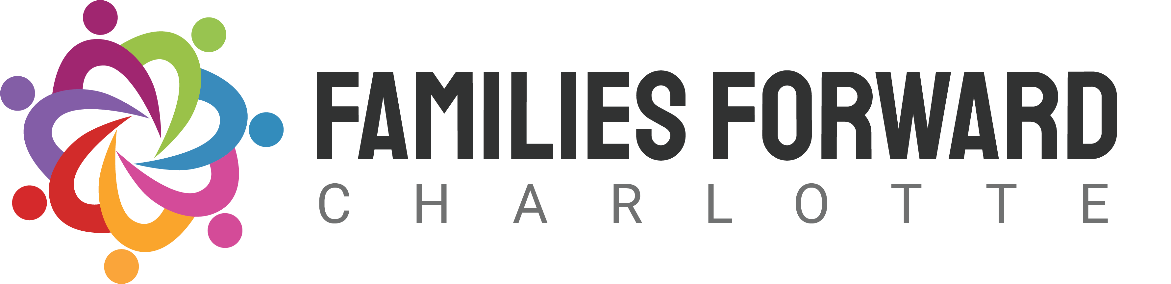 Donations Accepted*Items must be full sized, new and unopened*Email us at info@familiesforwardCLT.org to coordinate the delivery of donations or for more information on hosting a donation drive!Thank you for your support!!!Toiletries(collected year-round)Body washLotionBar soapRazorsShaving creamFeminine productsDeodorantToothbrushes/pasteFlossMouthwashBath towels/Wash clothsBand-aidsLip balmCleaning Supplies(collected Jan-March)Handheld vacuumsSwiffer starter kitSwiffer refillsDishwashing soapSpongesMicrofiber towelsAll-purpose spray cleanerGlass cleanerBleachDryer sheetsToilet brush w/ holderToilet cleanerRubber glovesSchool Supplies(collected spring and summer)3 ring bindersSpiral notebooksComposition notebooksPlastic pocket folders (solid color)Lined notebook paper#2 Pencils & Jumbo erasersMarkers & CrayonsColored pencilsPencil box/bagPencil sharpener with lidKids scissorsGlue sticksDry erase markersEssentials(collected year-round)Paper towels, Kleenex, Toilet paper, Hand sanitizer, Clorox wipes, Laundry detergent tabs, Liquid hand soapEssentials(collected year-round)Paper towels, Kleenex, Toilet paper, Hand sanitizer, Clorox wipes, Laundry detergent tabs, Liquid hand soapEssentials(collected year-round)Paper towels, Kleenex, Toilet paper, Hand sanitizer, Clorox wipes, Laundry detergent tabs, Liquid hand soap